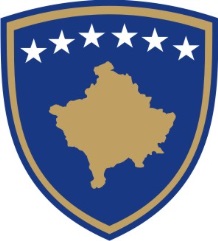 REPUBLIKA E KOSOVËS – PRESIDENTIREPUBLIC OF KOSOVO – THE PRESIDENTREPUBLIKA KOSOVO – PREDSEDNIKDEKRET O RATIFIKACIJI MEĐUNARODNOG SPORAZUMA Br. dekreta: DMN – 0XX (redni broj) – godina.Predsednik Republike Kosova,U skladu sa članovima 18 i 84 Ustava Republike Kosova, članom 6 Zakona Br. 03/L-094, o predsedniku Republike Kosova (Službeni list, br. 47,  25. januar 2009. godine), člana 10 (4) Zakona br. 04/L-052, o međunarodnim sporazumima (Službeni list br. 28, 16. decembar 2011. godine), kao i na osnovu člana 4 (3) Zakona br. 03/L-044  o Ministarstvu spoljnih poslova i diplomatskoj službi Republike Kosova (Službeni list, br. 26, 2. jun 2008. godine), kao i imajući u vidu zahtev Ministarstva spoljnih poslova koji je upućen predsedniku, --.--.-----: D  E  K  R  E  T  I  R  ARatifikaciju sporazuma XXXXX, koji je potpisan između Republike Kosova i XXXX, XXXXX, a koji je primljen u Kancelariju predsednika Republike Kosova  --.--.----. Ratifikovani sporazum se šalje Skupštini Republike Kosova radi obaveštenja, u skladu sa članom 18, stavom 3 Ustava Republike Kosova. ____________________________
            Predsednik Republike KosovaPriština, ____.____.20--Dekret se šalje:Predsedniku Skupštine Kosova;Ministru Ministarstva spoljnih poslova;a/a